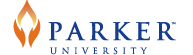 PARKER UNIVERSITY DIAGNOSTIC SONOGRAPHY PROGRAMImmunizationDated test results must be submitted with this formStudent Name: ______________________________ D.O.B. _______________Student ID ______________ Tuberculosis Test: or Tine Positive 	          ________   Negative ________or Tuberculin Positive  ________	  Negative ________or Chest x-ray Positive ________  Negative ________ Hepatitis B injections: 		   OR 		 Hepatitis B titer #1___________________					Date _________ Titers___________________#2___________________#3___________________ Measles, Mumps, Rubella injections:  OR  		 MMR titer#1___________________					Date _________ Titers___________________#2___________________ Varicella injections: 			   OR		 Varicella titer#1___________________					Date _________ Titers___________________#2___________________ Tetanus (Records must reflect a Diphtheria Tetanus Toxoid Booster within the last ten years)Date of Booster ________ Meningitis (MV) (30yrs old or younger)Date _________________ Titers_____________________  Influenza (Required annually during flu season)Date _________________ I authorize release either verbally or in writing, the information contained in the health records to Parker University and its Clinical Affiliates._____________________________ Prospective Student Name (print)_____________________________  				____________Prospective Student Signature					Date